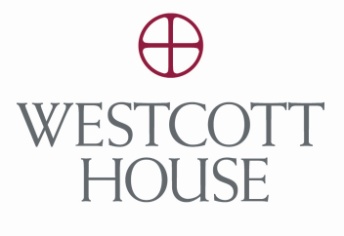 Confidential - Application for Admission to Westcott House (Independent Students)(1)	Tick(3)(4)NATIONALITY(5) RESIDENTIAL STATUS (TICK ONE)Students who are not UK citizens may require a visa to study in the UK. This is a separate application process that will be initiated by the Cambridge Theological Federation upon condition of acceptance through them to a Durham Common Awards programme. ALL applicants must present a passport at interview as proof of identity. Non-UK applicants should provide an officially notarised copy of their current passport with their application. (6)(7) NEXT OF KIN (8)	SECONDARY EDUCATIONGive details of any courses you have undertaken at school and since leaving school, eg. GCEs, GCSEs, HNC, Dip HE etc. List in chronological order, starting with the earliest dates.  (9) 	FIRST DEGREE QUALIFICATIONSPlease send copies of your transcripts along with your application.(10) 	POSTGRADUATE STUDYPlease send copies of your transcripts along with your application.(11)	PROFESSIONAL QUALIFICATIONS(12)	CHRISTIAN EDUCATIONGive details of any courses of lay training or study of Christian faith that you have undertaken, eg: Bishop’s Certificate. Theology degrees should be included at questions 7 or 8.(13)	EMPLOYMENT SINCE LEAVING -TIME EDUCATION	List in reverse chronological order, starting with the most recent. (14)	LEISURE INTERESTS  HOBBIESWhat are your main leisure interests and hobbies?  What attracts you to them?(15)	CHURCH INVOLVEMENT  EXPERIENCEGive details of churches where you have worshipped regularly.List them in reverse chronological order, starting with your current place of worship(16)	FINANCIAL (17)	PERSONAL STATEMENT: Why have you applied to Westcott House?(18)	REFERENCES: Please provide the names and contact details of two persons who can provide confidential references, preferably one in holy orders and the other lay. It is helpful if one can comment on your educational experience. Please note: if you are offered a place at Westcott, you may need to make a further application to the relevant University for an academic award. You may need to provide additional references for particular academic pathways.  Please check that your referees are happy to undertake this task and are able to respond to requests.	Signed	  Date	The completed form should be returned by email to:Tracey WaltonGeneral Administratoradmissions@westcott.cam.ac.ukWestcott House, Jesus Lane, Cambridge CB5 8BP+44 (0) 1223 741000Please do not hesitate to contact us if you need further assistance.DECLARATIONS Westcott House needs to process certain information about its employees, students and other people to allow it to monitor academic and employment history, performance, achievements, equality and diversity, and health and safety. It is also necessary to process information so that courses can be organized in conjunction with the Cambridge Theological Federation, the University of Cambridge and Anglia Ruskin University; and in order that the College can meet its obligations to sponsoring Bishops.To comply with the law, personal information (as defined by the Data Protection Act) must be collected and used fairly, stored safely and not disclosed to any other person unlawfully. Some information needs to be handled with special care: details of ethnic group; religion; disability or health issues; political beliefs, are all examples of what the Data Protection legislation describes as Sensitive Data. Sensitive Data is subject to special legal constraints. The College must comply with the Data Protection principles which are set out in the Data Protection Act 1998. In summary, these state that personal data shall:Be obtained and processed fairly and lawfully and shall not be processed unless certain conditions are met. Be obtained for a specific and lawful purpose and shall not be processed in any manner incompatible with that purpose. Be adequate, relevant and not excessive for those purposes. Be accurate and kept up to date. Not be kept for longer than is necessary for that purpose. Be processed in accordance with the data subject’s rights. Be kept safe from unauthorized access, accidental loss or destruction. Not be transferred to a country outside the European Economic Area, unless that country has equivalent levels of protection for personal data. The College or members of the College or others who process or use any personal information must ensure that they follow these principles at all times.MR	MISS	MS	DR	OTHER	…………………...SURNAMEInitialsMR	MISS	MS	DR	OTHER	…………………...PREVIOUS SURNAME (if different)MR	MISS	MS	DR	OTHER	…………………...FORENAME(S)All forenamesThe name you prefer to use(2)ADDRESS FORCOMMUNICATIONSIf appropriate indicate dates for contact (please inform us of any change at once)PERMANENTPRESENT (if different)(2)ADDRESS FORCOMMUNICATIONSIf appropriate indicate dates for contact (please inform us of any change at once)PostcodePostcodeTelephone numberEVENINGEmail addressDATES (DD/MM/YY)BIRTHBAPTISMCONFIRMATIONPRESENT OCCUPATIONPRESENT OCCUPATIONPRESENT OCCUPATIONCountry of nationality: Country of permanent residence:Country of birth:UK national: Overseas/Other:Indefinite Leave to enter/remain in UK, or right of abode:Have you been permanently resident in the UK for the last 3 years for other than educational reasons?YESNOIf you are a UK national and have not been permanently resident in the UK for the past three years, your reply should be ‘No’. If you are a non-UK national and have been permanently resident in the UK for the past three years BUT were here for the main purpose of studying, your reply should be ‘No’.If you are a non-UK national and have been permanently resident in the UK for the past three years but were NOT here for the main purpose of studying, your reply should be ‘Yes’.If you are a UK national and have not been permanently resident in the UK for the past three years, your reply should be ‘No’. If you are a non-UK national and have been permanently resident in the UK for the past three years BUT were here for the main purpose of studying, your reply should be ‘No’.If you are a non-UK national and have been permanently resident in the UK for the past three years but were NOT here for the main purpose of studying, your reply should be ‘Yes’.If you are a UK national and have not been permanently resident in the UK for the past three years, your reply should be ‘No’. If you are a non-UK national and have been permanently resident in the UK for the past three years BUT were here for the main purpose of studying, your reply should be ‘No’.If you are a non-UK national and have been permanently resident in the UK for the past three years but were NOT here for the main purpose of studying, your reply should be ‘Yes’.Do you require a visa to study in the UK?YESNOCurrent UK visa status if applicableMARITAL STATUSSingle / Engaged / Married / Civil Partnership / Separated / Divorced / Widowed (please state)Single / Engaged / Married / Civil Partnership / Separated / Divorced / Widowed (please state)IF MARRIED, DATE OF MARRIAGEIF MARRIED, DATE OF MARRIAGESPOUSE’S NAMEOCCUPATIONCHILDREN’S NAMES  DATES OF BIRTHCHILDREN’S NAMES  DATES OF BIRTH OF   CONTACT INFORMATION OF   CONTACT INFORMATIONNAMERELATION TO YOUADDRESSTelephone NumberEmail AddressPostcodeDATES
From          ToNAME  TYPE OF SCHOOL or OTHER PLACE OF EDUCATIONDATEEXAM.SUBJECTS STUDIEDPASS /FAILGRADEDATES
From          ToUNIVERSITY,COLLEGE SUBJECTS STUDIED TITLE OF DEGREEDATE AWARDED / EXPECTEDCLASS and DIVISIONDATES
From          ToUNIVERSITY,COLLEGE DETAILS OF POST-GRADUATE QUALIFICATIONS (Grades if applicable)DATES
From          ToQUALIFICATIONAWARDING BODYDATERESULTS (Grade if applicable)DATES
From          ToNAME, LOCATION  BUSINESS OF EMPLOYER (if applicable)POSITION HELD  RESPONSIBILITES(with reason for leaving)Please indicate how you expect your course to be funded:Address VOCATIONAL REFERENCEEDUCATIONAL REFERENCEAddress PostcodePostcodeTelephone numberEmail address‘I am happy for the information provided to be shared as appropriate with staff, and student hosts as part of the interview process. This includes the following information being shared as part of a schedule for the day: name, BAP date, Diocese, age, marital status (including spouse or partner name, and children’s names and ages if attending), intended pathway, current occupation, current church, overnight accommodation, meals and dietary information, and any reasonable adjustments requested.’ Please state ‘YES’ or ‘NO’ to agree or disagree with this declaration: It is likely in your application that you will have provided information that is considered to be special category personal data (e.g. your religious beliefs, special dietary requirements). We are required to have your explicit consent to process this category of data. 
Do we have your consent for this?  (Please state ‘YES’ or ‘NO’)